Hertfordshire Volleyball Association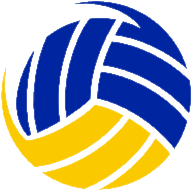 Committee Meeting – Fixtures7.30pm, 18th September 2018 – RSS, Kings LangleyPresent: Martin (Watford), Jana and Joe (Kings Langley), Eric (VK Barnet), Maksims (Harriers), Stef (Vale), Marzena (Welwyn/Hatfield and HVA Treasurer), Kryz (Red Eagles), Laure (MK), Duncan (HVA Comp Sec). Duncan chaired the meeting.Apologies: Phil (Secretary) and Angela (Chair).HVA rule changes for this seasonMain changes were discussed briefly: player assignment rules, MVP and Goodwill Deposit/sanctions.Website changes and accessThe new season website is almost complete and will support rule changes and provide new functionality. There’s a new “Print Roster” function, which may prove useful. Comp Sec needs all club entry forms, so site setup can be completed for this season. Website access is per club with the same logins as last year.Goodwill deposit and entry fee invoicesThe Treasurer has sent out the Goodwill Deposit invoices to known contacts, with some paid. Outstanding invoices will be re-sent when we have up-to-date contact details and the league/KO entry fees will also be sent. Fees remain the same as last year: £45 for each league team and £10 (corrected from £5) per KO Cup entry.Teams and leagues distributionNo contact from Leighton Buzzard, so assume disbanded (owing £55, corrected – this was paid). RSS disbanded due to school closure. All remaining clubs were represented. WH Hawks were promoted (to replace disbanded WH Wolves). VK Barnet (“Mets” last year) were relegated. Watford 2, WH Falcons and KL Ladies are new teams this year. No Men’s Div 2 team willing to move up to Men’s Div 1, so we have a mismatch in numbers. The leagues were agreed as below.Any Junior League will be organised on an ad-hoc basis between interested clubs.KO Cup entriesMen KO (10) – KL Kings, KL Knights, Harriers, WH Hawks, WH Falcons, MK City, Vale Pirates, Watford, VK Barnet and Red Eagles.Women KO (7) – KL Ladies, WH Wildcats, WH Queen Bees, MK City, Vale Vixens, Red Eagles and VK Mets.Draw and resolve KO Cup entriesThese were drawn by Stef at random and assigned to the rounds with the earlier drawn teams gaining the advantage of byes and/or being the home team. The date of the first fixtures were resolved between those teams.The rounds will be published with the new website.Resolves league fixtures between club teamsThe club reps organised fixtures between themselves.ACTION: A list of each team’s fixtures needs to be provided to the Comp Sec (duncan@webgreen.co.uk) asap so the website can be completed.Date of next Committee MeetingThe next Committee Meeting will be at 7.30pm, Tuesday 11th December. Venue TBC.AOBThe Comp Sec reminded people that the date for the registration forms was today and these need to be provided asap as they are holding several things up.ACTION: Watford, Red Eagles, Kings Langley and VK Barnet to provide.The acting Chair thanked those present and the meeting was adjourned at 9.30pm.Men’s Div 1 (6)Men’s Div 2 (8)Women (7)Harriers
Welwyn/Hatfield Hawks
MK City Men
Kings Langley Kings
Watford 1
Red Eagles 1Welwyn/Hatfield Falcons
Vale Pirates
Kings Langley Knights
Kings Langley Chargers
Watford 2
VK Barnet
VK Southgate
Red Eagles 2Welwyn/Hatfield Queen Bees
Welwyn/Hatfield Wildcats
Mk City Ladies
Vale Vixens
Kings Langley Ladies
VK Mets
Red Eagles Ladies